03.04.2020 r.Edukacja polonistyczna.Tradycje i zwyczaje wielkanocne.Uzupełnij zdania wyrazami z ramki.………………………………. palmy w Niedzielę Palmową.………………………………. żyto, owies i rzeżuchę.………………………………. pisanki i kraszanki.………………………………. mazurki i baby wielkanocne.………………………………. świąteczne stroiki.………………………………. jajka i inne potrawy.………………………………. święconym jajkiem.………………………………. wodą w lany poniedziałek.Na podstawie ilustracji napisz, co znajduje się na świątecznym stole.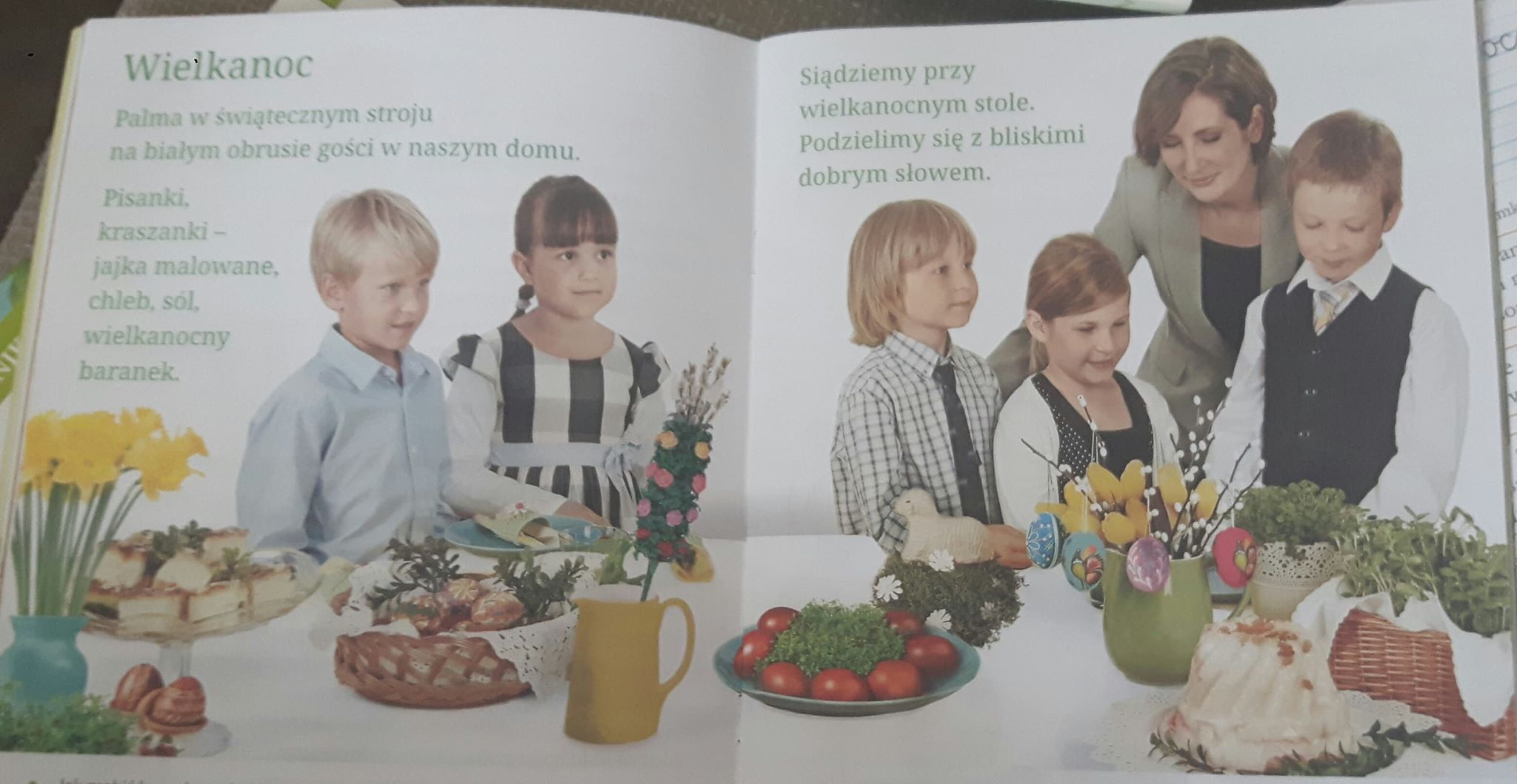 Na wielkanocnym stole są: ……………………………………………………………………………………………………………………………………………………………………………………………………………………………………………………………………………………………………………………………………………………………………………………………………………Edukacja matematyczna.Litr – miara pojemności. Zapoznaj się z ilustracjami.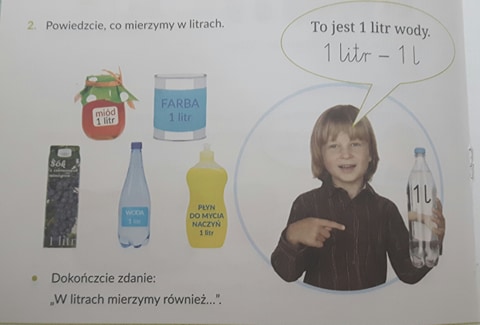 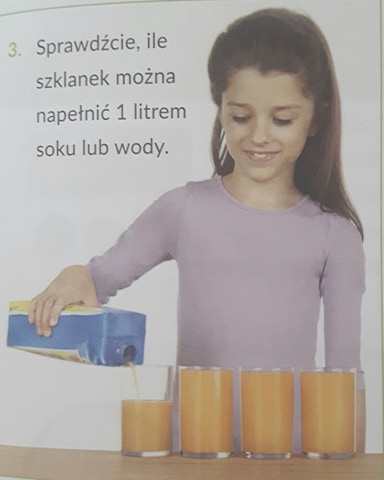 Teraz spróbuj wykonać kartę pracy.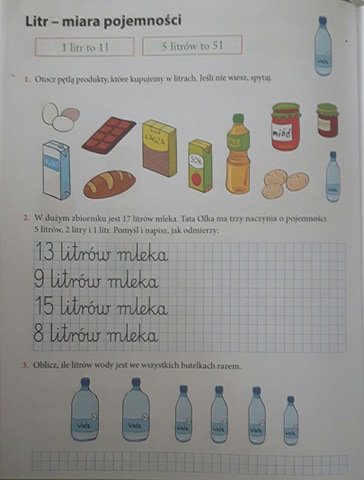 Edukacja techniczna.Na zakończenie dzisiejszego dnia spróbuj wykonać kurczaczki wielkanocne. Jeśli nie masz papieru kolorowego, pomaluj na żółto zwykłą kartkę, też będzie pięknie.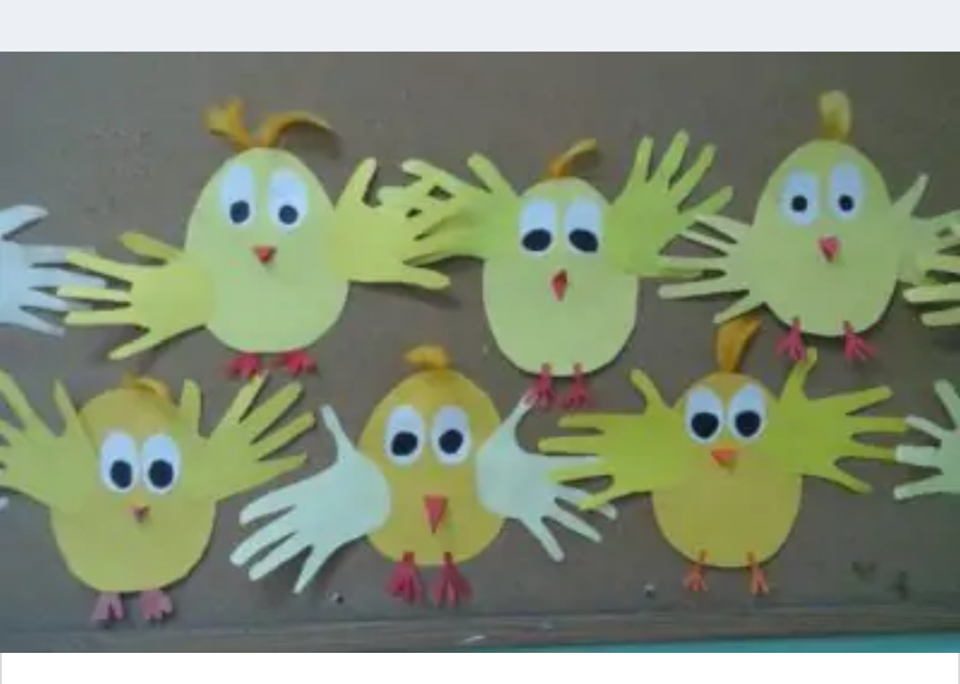 